1.Возьмите карточку с изображением, например, машины. Положите ее перед малышом. Произнесите слово «машина» и определите, на какой звук это слово начинается. Теперь предложите ребенку найти еще картинки, которые начинаются на такой же звук. Выкладываем картинки - мячик, молоток, медведь, маляр в ряд. Получился паровозик. Он отправляется в путешествие. Какой город начинается на «м»? Москва. Едем в Москву.


2.Назовите ребенку 3-4 слова, например: кошка, ваза, огурец, грузовик. Предложите малышу отыскать нужные слова и положить в той последовательности, в которой вы их называли.


3.Положите перед ребенком четыре карточки. Нужно найти лишний предмет. Группируем картинки по цвету, размеру, величине и т.д.


4.Находим логические связи между предметами. Например, положите картинку с изображением банана. Какую карточку нужно положить следующей? Это может быть обезьяна, так как она любит есть бананы. Может быть пальма, так как бананы растут на пальме. Вы положили обезьяну. Дайте возможность ребенку подумать. Следующая может быть кошка. Почему кошка? Потому что и у кошки и у обезьяны есть длинный хвост. И так далее.


5.Найди все, что круглое (квадратное, треугольное). Можно первой картинкой класть геометрическую фигуру и составлять паровозики, похожие на круг. Например, после круга кладем арбуз, мяч, блюдце.Сочиняем интересную историю. Переверните все картинки, чтобы их не было видно. По очереди вытаскиваете карточку и начинаете придумывать историю. Например, первая карточка с изображением кошки. Жила-была маленькая серенькая кошечка. Она была игривая и очень любила катать лапками клубочек. Вытаскиваем следующую картинку – черепаха. Однажды в гости к ней пришла ее соседка черепаха. Такая игра развивает фантазию малыша, учит логически мыслить, обогащает словарный запас.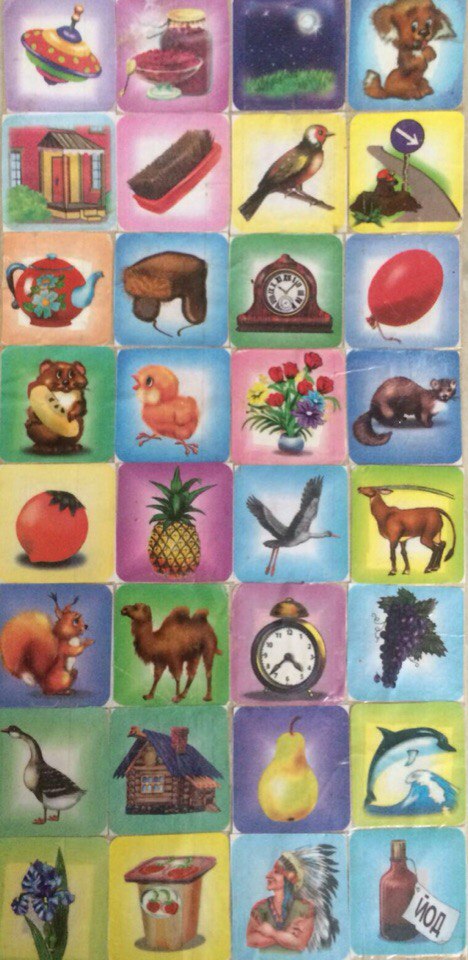 